Mossley Town Council  Appendix A: List of Documents for Retention or DisposalAdopted by Mossley Town Council.Reviewed: 1 May 2020Review Date: (May 2021)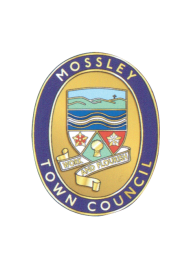 Mossley Town CouncilDocumentDocumentMinimum Retention PeriodReasonLocation RetainedDisposalMinutesMinutesIndefiniteArchiveOriginal signed paper copies of Council minutes of meetings must be kept indefinitely in safe storage. At regular intervals of not more than 5 years they must be archived and deposited with the Higher AuthorityAgendasAgendas5 yearsManagementBin (shred confidential waste)Accident/incident reportsAccident/incident reports20 yearsPotential claimsConfidential waste A list will be kept of those documents disposed of to meet the requirements of the GDPR regulations.Receipt and payment accountsReceipt and payment accountsIndefiniteArchiveN/AReceipt books of all kindsReceipt books of all kinds6 yearsVATBinBank statements including deposit/savings accountsBank statements including deposit/savings accountsLast completed audit yearAuditConfidential wasteBank paying-in booksBank paying-in booksLast completed audit yearAuditConfidential wasteCheque book stubsCheque book stubsLast completed audit yearAuditConfidential wasteQuotations and tendersQuotations and tenders6 yearsLimitation Act 1980 (as amended)Confidential waste A list will be kept of those documents disposed of to meet the requirements of the GDPR regulations.Paid invoicesPaid invoices6 yearsVATConfidential wastePaid chequesPaid cheques6 yearsLimitation Act 1980 (as amended)Confidential wasteVAT recordsVAT records6 years generally but 20 years for VAT on rentsVATConfidential wastePetty cash, postage and telephone booksPetty cash, postage and telephone books6 yearsTax, VAT, Limitation Act 1980 (as amended)Confidential wasteWages books/payrollWages books/payroll12 yearsSuperannuationConfidential wasteInsurance policiesInsurance policiesWhile valid (but see next two items below)ManagementBinInsurance company names and policy numbersInsurance company names and policy numbersIndefinite ManagementN/ACertificates for insurance against liability for employeesCertificates for insurance against liability for employees40 years from date on which insurance commenced or was renewedThe Employers’ Liability (Compulsory Insurance) Regulations 1998 (SI 2753)ManagementBinTitle deeds, leases, agreements, contractsTitle deeds, leases, agreements, contractsIndefiniteAudit, ManagementN/AInformation from other bodiese.g. circulars from county associations, NALC, principal authorities Information from other bodiese.g. circulars from county associations, NALC, principal authorities Retained for as long as it is useful and relevantBinLocal/historical information Local/historical information Indefinite – to be securely kept for benefit of the Parish Councils may acquire records of local interest and accept gifts or records of general and local interest in order to promote the use for such records (defined as materials in written or other form setting out facts or events or otherwise recording information).N/AMagazines and journalsMagazines and journalsCouncil may wish to keep its own publicationsFor others retain for as long as they are useful and relevant. The Legal Deposit Libraries Act 2003 (the 2003 Act) requires a local council which after 1st February 2004 has published works in print (this includes a pamphlet, magazine or newspaper, a map, plan, chart or table) to deliver, at its own expense, a copy of them to the British Library Board (which manages and controls the British Library). Printed works as defined by the 2003 Act published by a local council therefore constitute materials which the British Library holds.Bin if applicableRecord-keepingRecord-keepingRecord-keepingRecord-keepingRecord-keepingTo ensure records are easily accessible it is necessary to comply with the following:A list of files stored in cabinets will be keptElectronic files will be saved using relevant file namesTo ensure records are easily accessible it is necessary to comply with the following:A list of files stored in cabinets will be keptElectronic files will be saved using relevant file namesThe electronic files will be backed up periodically on a portable hard drive and also in the cloud-based programme supplied by the Council’s IT company.ManagementDocumentation no longer required will be disposed of, ensuring any confidential documents are destroyed as confidential waste. A list will be kept of those documents disposed of to meet the requirements of the GDPR regulations.General correspondenceGeneral correspondenceUnless it relates to specific categories outlined in the policy, correspondence, both paper and electronic, should be kept.Records should be kept for as long as they are needed for reference or accountability purposes, to comply with regulatory requirements or to protect legal and other rights and interests.ManagementBin (shred confidential waste)A list will be kept of those documents disposed of to meet the requirements of the GDPR regulations.Correspondence relating to staffCorrespondence relating to staffIf related to Audit, see relevant sections above.Should be kept securely and personal data in relation to staff should not be kept for longer than is necessary for the purpose it was held. Likely time limits for tribunal claims between 3–6 monthsRecommend this period be for 3 yearsAfter an employment relationship has ended, a council may need to retain and access staff records for former staff for the purpose of giving references, payment of tax, national insurance contributions and pensions, and in respect of any related legal claims made against the council. Confidential wasteA list will be kept of those documents disposed of to meet the requirements of the GDPR regulations.Documents from legal matters, negligence and other tortsMost legal proceedings are governed by the Limitation Act 1980 (as amended). The 1980 Act provides that legal claims may not be commenced after a specified period. Where the limitation periods are longer than other periods specified the documentation should be kept for the longer period specified. Some types of legal proceedings may fall within two or more categories. If in doubt, keep for the longest of the three limitation periods.Documents from legal matters, negligence and other tortsMost legal proceedings are governed by the Limitation Act 1980 (as amended). The 1980 Act provides that legal claims may not be commenced after a specified period. Where the limitation periods are longer than other periods specified the documentation should be kept for the longer period specified. Some types of legal proceedings may fall within two or more categories. If in doubt, keep for the longest of the three limitation periods.Documents from legal matters, negligence and other tortsMost legal proceedings are governed by the Limitation Act 1980 (as amended). The 1980 Act provides that legal claims may not be commenced after a specified period. Where the limitation periods are longer than other periods specified the documentation should be kept for the longer period specified. Some types of legal proceedings may fall within two or more categories. If in doubt, keep for the longest of the three limitation periods.Documents from legal matters, negligence and other tortsMost legal proceedings are governed by the Limitation Act 1980 (as amended). The 1980 Act provides that legal claims may not be commenced after a specified period. Where the limitation periods are longer than other periods specified the documentation should be kept for the longer period specified. Some types of legal proceedings may fall within two or more categories. If in doubt, keep for the longest of the three limitation periods.Documents from legal matters, negligence and other tortsMost legal proceedings are governed by the Limitation Act 1980 (as amended). The 1980 Act provides that legal claims may not be commenced after a specified period. Where the limitation periods are longer than other periods specified the documentation should be kept for the longer period specified. Some types of legal proceedings may fall within two or more categories. If in doubt, keep for the longest of the three limitation periods.NegligenceNegligence6 yearsConfidential waste. A list will be kept of those documents disposed of to meet the requirements of the GDPR regulations.DefamationDefamation1 yearConfidential waste. A list will be kept of those documents disposed of to meet the requirements of the GDPR regulations.ContractContract6 yearsConfidential waste. A list will be kept of those documents disposed of to meet the requirements of the GDPR regulations.LeasesLeases12 yearsConfidential waste.Sums recoverable by statuteSums recoverable by statute6 yearsConfidential waste.Personal injuryPersonal injury3 yearsConfidential waste. RentRent6 yearsConfidential waste.Breach of trustBreach of trustNoneConfidential waste.Trust deedsTrust deedsIndefinite N/AFor Town Council equipment hiredFor Town Council equipment hiredFor Town Council equipment hiredFor Town Council equipment hiredApplication to hireApplication to hire6 yearsVATConfidential wasteA list will be kept of those documents disposed of to meet the requirements of the GDPR regulations.Planning PapersPlanning PapersPlanning PapersPlanning PapersPlanning PapersLocal Development PlansLocal Development PlansRetained as long as in forceReferenceBinLocal PlansLocal PlansRetained as long as in forceReferenceBinTown/Neighbourhood PlansTown/Neighbourhood PlansIndefinite – final adopted plansHistorical purposesN/A